О внесении изменений в постановление администрации Советского сельского поселения Новокубанского района от 16 мая 2019 года № 57             «О размещении нестационарных торговых объектов на территории Советского сельского поселения Новокубанского района»
Руководствуясь Федеральными законами от 06 октября 2003 года               № 131-ФЗ «Об общих принципах организации местного самоуправления в Российской Федерации», от 28 декабря 2009 года № 381-ФЗ «Об основах государственного регулирования торговой деятельности в Российской Федерации», постановлением главы администрации (губернатора) Краснодарского края от 11 ноября 2014 года № 1249 «Об утверждении Порядка разработки и утверждения органами местного самоуправления схем размещения нестационарных торговых объектов на территории Краснодарского края», приказом департамента потребительской сферы и регулирования рынка алкоголя Краснодарского края от 11 августа 2022 года № 136 «Об утверждении Порядка продления сроков договоров и разрешительных документов в сфере торговой деятельности», в целях приведения муниципальных нормативных правовых актов в соответствие с действующим законодательством,                          п о с т а н о в л я ю:Внести в постановление администрации Советского сельского поселения Новокубанского района от 16 мая 2019 года № 57 «О размещении нестационарных торговых объектов на территории Советского сельского поселения Новокубанского района» следующие изменения:в приложении № 1 «Положение о размещении нестационарных торговых объектов на территории Советского сельского поселения Новокубанского района» в подпункте 2 пункта 8 раздела 2 слова «до пяти лет» заменить словами «до семи лет»;приложение № 3 «Форма договора о предоставлении права на размещение нестационарного торгового объекта на территории Советского сельского поселения Новокубанского района» изложить в новой редакции, согласно приложению к настоящему постановлению.Контроль за выполнением настоящего постановления возложить на заместителя главы Советского сельского поселения Новокубанского района А.Н. Солянова.Настоящее постановление вступает в силу со дня его официального обнародования, путем размещения в специально установленных местах для обнародования муниципальных правовых актов администрации Советского сельского поселения Новокубанского района.Глава Советского сельского поселения Новокубанского района 					       	           С.Ю. КопыловПриложение к постановлению администрации Советского сельского поселения Новокубанского районаот ______________ №______«Приложение № 3к постановлению администрации Советского сельского поселения Новокубанского районаот 16 мая 2019 года № 57ДОГОВОР № __о предоставлении права на размещение нестационарного торгового объекта, нестационарного объекта по предоставлению услуг на земельном участке, находящемся в муниципальной собственности, либо государственная собственность на которые не разграниченаг. _________					                  «___» ___________ 20__ г.Администрация Советского сельского поселения Новокубанского района, в лице ______________________________________________________________, (должность, Ф.И.О.)действующего на основании ________________________________________, именуемая в дальнейшем – «Администрация», с одной стороны, 
и __________________________________________________________________(наименование организации, Ф.И.О. индивидуального предпринимателя)____________________________________, в лице________________________,действующего на основании _________________________________________, именуемый в дальнейшем – «Участник», совместно именуемые «Стороны», заключили настоящий договор (далее – Договор) о нижеследующем. 1. Предмет Договора1.1. Администрация в соответствии с решением аукционной комиссии на право заключения договора о предоставлении права на размещение нестационарного торгового объекта, нестационарного объекта по оказанию услуг на земельном участке, находящемся в муниципальной собственности либо государственная собственность на который не разграничена (протокол от «___» ___________ 20___ г. № _____) по итогам аукциона, состоявшегося _____________г. предоставляет Участнику право на размещение нестационарного торгового объекта, нестационарного объекта по оказанию услуг на земельном участке, находящемся в муниципальной собственности либо государственная собственность на который не разграничена, характеристики которого указаны в пункте 1.2 настоящего Договора (далее – Объект), в соответствии с предложением по внешнему виду нестационарного торгового объекта, нестационарного объекта по оказанию услуг эскизом (дизайн-проектом), являющимся приложением 1 к Договору, а Участник обязуется разместить Объект в соответствии с установленными действующим законодательством Российской Федерации требованиями и уплатить плату за его размещение в порядке и сроки, установленные Договором.1.2. Объект имеет следующие характеристики:место размещения Объекта: __________________________________________;площадь земельного участка/Объекта _________________________________;период функционирования Объекта __________________________________;специализация Объекта _____________________________________________;тип Объекта _______________________________________________________.1.3. Специализация Объекта является существенным условием настоящего Договора. Одностороннее изменение Участником специализации не допускается.1.4. Срок действия настоящего Договора установлен с «___» __________ 20___ г. по «___» ___________ 20__ г.1.5. Срок действия Договора, указанный в пункте 1.4 настоящего Договора, может быть продлен на тот же срок без проведения торгов.2. Права и обязанности Сторон2.1. Администрация имеет право:2.1.1. В одностороннем порядке отказаться от исполнения Договора в случае: нарушения сроков внесения платы за размещение Объекта, установленных Договором; размещения Участником Объекта, не соответствующего характеристикам, указанным в пункте 1.2 Договора, и/или требованиям законодательства Российской Федерации; неразмещения Объекта в срок до 30 календарных дней с даты заключения Договора; нарушения требований Правил благоустройства территории Советского сельского поселения Новокубанского района, утвержденных 
в установленном порядке, при размещении и использовании Объекта и/или территории, занятой Объектом и/или необходимой для его размещения и/или использования;однократного неисполнения Участником обязанностей, предусмотренных подпунктами 2.4.7, 2.4.8, 2.4.9, 2.4.10, 2.4.11 Договора;двукратного неисполнения Участником обязанностей, предусмотренных подпунктами 2.4.5, 2.4.12, 2.4.13 Договора.2.1.2. На беспрепятственный доступ на территорию земельного участка 
и Объекта с целью его осмотра на предмет соблюдения условий Договора и/или требований законодательства Российской Федерации.2.1.3. В случае неисполнения или ненадлежащего исполнения Участником обязанностей, предусмотренных Договором, направлять Участнику письменное предупреждение (предписание) о необходимости устранения выявленных нарушений условий Договора, с указанием срока их устранения.2.1.4. Осуществлять иные права в соответствии с настоящим Договором и законодательством Российской Федерации.2.2. Администрация обязана:2.2.1. Не вмешиваться в хозяйственную деятельность Участника, если она не противоречит условиям Договора и законодательству Российской Федерации.2.2.2. Выполнять иные обязательства, предусмотренные настоящим Договором.2.3. Участник имеет право:2.3.1. С соблюдением требований законодательства Российской Федерации и условий Договора пользоваться частью земельного участка, занятого Объектом, и/или территорией, необходимой для его размещения и/или использования.2.3.2. Осуществлять иные права в соответствии с настоящим Договором и законодательством Российской Федерации.2.4. Участник обязан:2.4.1. Разместить Объект в соответствии с характеристиками, установленными пунктом 1.2 Договора и предложением по внешнему виду нестационарного торгового объекта, нестационарного объекта по оказанию услуг и прилегающей территории (эскизом, дизайн-проектом), являющимся приложением 1 к Договору, и требованиями законодательства Российской Федерации.2.4.2. При размещении Объекта и его эксплуатации соблюдать условия Договора и требования законодательства Российской Федерации, в том числе требования Правил благоустройства территории Советского сельского поселения Новокубанского района.2.4.3. При использовании части земельного участка, занятого Объектом, и/или необходимой для его размещения и/или использования, соблюдать условия настоящего Договора и требования действующего законодательства Российской Федерации, в том числе требования Правил благоустройства 
и санитарного содержания территории Советского сельского поселения Новокубанского района.2.4.4. В сроки, установленные Договором, вносить плату за размещение Объекта (без дополнительного выставления Администрацией счетов на оплату). 2.4.5. По требованию Администрации представить копию платежных документов, подтверждающих внесение платы за размещение Объекта. 2.4.6. В случае неисполнения или ненадлежащего исполнения своих обязательств по Договору уплатить Администрации неустойку в порядке, размере и сроки, установленные Договором.2.4.7. Не препятствовать Администрации в осуществлении 
ею своих прав и обязанностей в соответствии с Договором и законодательством Российской Федерации.2.4.8. Выполнять, согласно требованиям соответствующих служб, условия эксплуатации подземных и надземных коммуникаций, беспрепятственно допускать на используемую часть земельного участка соответствующие службы для производства работ, связанных с их ремонтом, обслуживанием и эксплуатацией, не допускать занятия, в том числе временными сооружениями, коридоров инженерных сетей и коммуникаций, проходящих через используемую часть земельного участка.2.4.9. Не нарушать прав и законных интересов землепользователей смежных земельных участков и иных лиц, в том числе лиц, использующих данный земельный участок.2.4.10. В случаях изменения наименования, юридического адреса, контактных телефонов, а также изменения банковских и иных реквизитов письменно уведомлять об этом Администрацию в течение двухнедельного срока с момента таких изменений.2.4.11. Не допускать изменения характеристик Объекта, установленных пунктом 1.2 Договора.2.4.12. Не производить переуступку прав по Договору либо передачу прав на Объект третьему лицу.2.4.13. Обеспечить выполнение установленных законодательством Российской Федерации торговых, санитарных и противопожарных норм 
и правил организации работы Объекта и территории, необходимой для его размещения и/или использования.2.4.14. Заключить договор на вывоз твердых коммунальных отходов в соответствии с Федеральным законом от 24 июня 1998 г. № 89-ФЗ «Об отходах производства и потребления», постановлением главы администрации (губернатора) Краснодарского края от 17 марта 2017 г. № 175 
«Об утверждении нормативов накопления твердых коммунальных отходов в Краснодарском крае», за исключением НТО со специализациями «фотоуслуги с использованием селфимата», «услуги проката телескопа», «прокат смотрового бинокля».2.4.15. Обеспечить постоянное наличие на Объекте и предъявление 
по требованию контрольно-надзорных органов следующих документов: копии Договора с приложением; копии трудового договора (в случае привлечения наемного работника); информации для потребителя в соответствии с требованиями законодательства Российской Федерации о защите прав потребителей; информации, подтверждающей источник поступления, качество и безопасность реализуемой продукции; иных документов, размещение и (или) представление которых обязательно в силу законодательства Российской Федерации.2.4.16. В случае прекращения или расторжения Договора в течение 
7 (семи) календарных дней с момента его прекращения или расторжения произвести демонтаж и вывоз Объекта, а также привести территорию, которая была занята Объектом и/или являлась необходимой для его размещения и/или использования, в первоначальное состояние с вывозом отходов 
и благоустройством соответствующей территории.2.4.17. Подключение (технологическое присоединение) Объекта к сетям инженерно-технического обеспечения, равно как и заключение, исполнение (в том числе оплату предоставляемых услуг) по договорам на снабжение Объекта коммунальными услугами обеспечивается Участником самостоятельно за счет собственных средств.2.4.18. Выполнять иные обязательства, предусмотренные настоящим Договором.3. Плата за размещение Объекта3.1. Размер платы за размещение Объекта составляет __________руб. за период_________________________(срок действия Договора), с НДС/без НДС.3.2. Участник вносит плату за размещение Объекта, период функционирования которого составляет: менее одного года – единоразово в течение 10 (десяти) рабочих дней с даты заключения Договора;  свыше одного года – согласно графику платежей, являющемуся приложением к Договору путем перечисления безналичных денежных средств в местный бюджет (бюджет Советского сельского поселения Новокубанского района) по следующим реквизитам:  Получатель: Администрация Советского сельского поселения Новокубанского района УФК по Краснодарскому краю (Администрация Советского сельского поселения Новокубанского района), ИНН 2343017892; КПП 234301001,                       л/с 04183011780, к/с 03100643000000011800, ЕКС 40102810945370000010,            Банк ЮЖНОЕ ГУ БАНКА РОССИИ//УФК по Краснодарскому краю                         г. Краснодар, БИК 010349101, ОКТМО 03634431, КБК 992 111 09080 10 0000 120, назначение платежа: плата, поступившая в рамках договора за предоставление права на размещение и эксплуатацию нестационарного торгового объекта.3.3. Внесенная Участником платы за размещение Объекта не подлежит возврату в случае неразмещения Участником Объекта, а также в случае одностороннего отказа Администрации от исполнения Договора либо его расторжения в установленном порядке.3.4. Размер платы за размещение Объекта в дальнейшем может изменяться Администрацией в одностороннем порядке при инфляции Российского рубля, но не более чем на 5 %. В этом случае, Администрация не менее чем за 30 дней уведомляет Участника об изменении размера платы за размещение Объект. В случае, если Участник не согласен с размером предложенной платы, Администрация имеет право в одностороннем порядке немедленно расторгнуть договор. 4. Ответственность Сторон4.1. В случае нарушения сроков внесения платы за размещение Объекта, установленных настоящим Договором, Участник уплачивает Администрации неустойку из расчета 0,1% от размера платы за размещение Объекта, установленной настоящим Договором, за каждый календарный день просрочки внесения платы.4.2. В случае нарушения сроков демонтажа и вывоза Объекта, а также приведения части земельного участка, которая была занята Объектом и/или являлась необходимой для его размещения и/или использования, 
в первоначальное состояние с вывозом отходов и благоустройством соответствующей территории, установленных Договором, Участник уплачивает Администрации неустойку из расчета 250 рублей 
за каждый календарный день просрочки исполнения указанных обязательств.4.3. В случае неисполнения требований Правил по благоустройству и санитарному содержанию территории Советского сельского поселения Новокубанского района при размещении и использовании Объекта и/или части земельного участка, занятого Объектом и/или необходимой для его размещения и/или использования, Участник уплачивает Администрации неустойку из расчета 100 рублей за каждый факт нарушения, подтвержденный соответствующим постановлением о привлечении Участника к административной ответственности.4.4. Привлечение Участника уполномоченными органами и должностными лицами к административной или иной ответственности в связи 
с нарушениями Участником действующего законодательства не освобождает Участника от обязанности исполнения своих обязательств по Договору, в том числе обязательств по уплате Администрации неустойки в порядке, размере и сроке, установленном Договором. 4.5. Стороны освобождаются от ответственности за неисполнение обязательств по Договору, если такое неисполнение явилось следствием действия непреодолимой силы: наводнение, землетрясение, оползень и другие стихийные бедствия, а также война. В случае действия вышеуказанных обстоятельств свыше двух месяцев Стороны вправе расторгнуть Договор. Бремя доказывания наступления форс-мажорных обстоятельств ложится на Сторону, которая требует освобождения от ответственности вследствие их наступления.4.5. Договор может быть расторгнут досрочно по обоюдному согласию Сторон при полном отсутствии у Участника задолженности по оплате за размещение Объекта.5. Изменение, расторжение и прекращение Договора5.1. Любые изменения и дополнения к Договору оформляются дополнительным соглашением, которое подписывается обеими Сторонами.5.2. Договор подлежит прекращению по истечении срока его действия, установленного пунктом 1.4 Договора, а также в случае его расторжения. При этом прекращение Договора не является основанием для неисполнения обязательств Сторон, возникших из Договора во время его действия или в связи с его прекращением (расторжением).5.3. Договор подлежит расторжению в случае неустранения Участником в пятидневный срок (при необходимости проведения работ по реконструкции объекта – тридцатидневный срок) нарушений, выявленных при обследовании Объекта и отраженных в акте.5.4. Договор может быть расторгнут по соглашению Сторон, 
по инициативе Участника, по решению суда или в связи с односторонним отказом Администрации от исполнения Договора по основаниям, установленным подпунктом 2.1.1 Договора.5.5. Настоящий договор подлежит расторжению в случае нарушений законодательства об обороте алкогольной и спиртосодержащей продукции, допущенных Участником. Участник лишается права заключения аналогичного договора в течение трех лет с момента расторжения настоящего Договора. 5.6. Соглашение о расторжении Договора подписывается обеими Сторонами. В этом случае Договор считается прекращенным в срок, установленный соответствующим соглашением о расторжении.5.7. При досрочном расторжении Договора по инициативе Участника, Участник обязан внести денежные средства (неустойку) в размере 10 % 
от размера платы за размещение Объекта, установленной пунктом 3.1 Договора.5.8. Администрация и Участник вправе требовать расторжения Договора 
в судебном порядке по основаниям, установленным законодательством Российской Федерации. В этом случае Договор считается прекращенным 
с момента вступления в законную силу соответствующего решения суда.5.9. Договор считается расторгнутым в случае одностороннего отказа Администрации от исполнения Договора по основаниям, установленным подпунктом 2.1.1 Договора.Решение Администрации об одностороннем отказе от исполнения Договора в течение одного рабочего дня, следующего за датой принятия этого решения, размещается на официальном сайте Администрации в сети «Интернет» и направляется Участнику по почте заказным письмом 
с уведомлением о вручении по адресу Участника, указанному в Договоре, а также телеграммой либо посредством факсимильной связи, либо по адресу электронной почты, либо с использованием иных средств связи и доставки, обеспечивающих фиксирование данного уведомления и получение Администрацией подтверждения о его вручении Участнику.Выполнение Администрацией требований настоящего пункта считается надлежащим уведомлением Участника об одностороннем отказе от исполнения Договора. Датой такого надлежащего уведомления признается дата получения Администрацией подтверждения о вручении Участнику данного уведомления или дата получения Администрацией информации об отсутствии Участника по его адресу, указанному в Договоре. При невозможности получения подтверждения или информации датой такого надлежащего уведомления признается дата по истечении 30 календарных дней с даты размещения на официальном сайте решения Администрации об одностороннем отказе от исполнения Договора.Решение Администрации об одностороннем отказе от исполнения Договора вступает в силу и Договор считается расторгнутым через 
3 календарных дня с даты надлежащего уведомления Администрацией Участника об одностороннем отказе от исполнения настоящего Договора.5.10. Настоящий договор подлежит расторжению в случае нарушений требований и ограничений, установленных законодательством, регулирующим розничную торговлю табачной продукцией, кальянами, устройствами для потребления никотинсодержащей продукции, допущенных Участником. Участник лишается права заключения аналогичного договора в течение трех лет с момента расторжения настоящего Договора.6. Прочие условия6.1. Все споры и разногласия, возникающие между Сторонами по настоящему Договору, разрешаются путем направления соответствующих претензий.Претензии оформляются в письменном виде и подписываются полномочными представителями Сторон. В претензии указываются требования об уплате штрафных санкций, иные требования; обстоятельства, на которых основываются требования, и доказательства, подтверждающие их, со ссылкой на нормы действующего законодательства Российской Федерации, иные сведения, необходимые для урегулирования спора.Ответ на претензию оформляется в письменном виде. В ответе 
на претензию указываются: при полном или частичном удовлетворении претензии – признанная сумма, срок и способ удовлетворения претензии; при полном или частичном отказе в удовлетворении претензии – мотивы отказа со ссылкой на нормы действующего законодательства Российской Федерации.Все возможные претензии по Договору должны быть рассмотрены Сторонами, и ответы по ним должны быть направлены в течение 
10 календарных дней с момента получения такой претензии.6.2. В случае невозможности разрешения разногласий между Сторонами по Договору в порядке, установленном пунктом 6.1 Договора, они подлежат рассмотрению в Арбитражном суде Краснодарского края.6.3. Взаимоотношения Сторон, не урегулированные Договором, регламентируются законодательством Российской Федерации.6.4. Стороны подтверждают и гарантируют, что на день заключения Договора отсутствуют обстоятельства какого-либо рода, которые могут послужить основанием для его расторжения. Каждая из Сторон подтверждает, что она получила все необходимые разрешения для вступления в силу Договора и что лица, подписавшие его, уполномочены на это.6.5. На момент заключения Договора он имеет следующие приложения: эскиз (дизайн-проект) Объекта (приложение 1);график платежей по Договору (приложение 2).7. Юридические адреса, реквизиты и подписи Сторон   М.П.                                                                М.П.»Глава Советского сельского поселения Новокубанского района 						           С.Ю. КопыловГрафик внесения платежей за размещение нестационарного торгового объекта, нестационарного объекта по оказанию услуг на земельном участке, находящемся в муниципальной собственности либо государственная собственность на который не разграниченаГлава Советского сельского поселения Новокубанского района 						           С.Ю. Копылов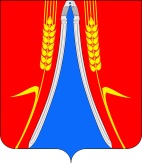 АДМИНИСТРАЦИЯАДМИНИСТРАЦИЯСОВЕТСКОГО СЕЛЬСКОГО ПОСЕЛЕНИЯСОВЕТСКОГО СЕЛЬСКОГО ПОСЕЛЕНИЯНОВОКУБАНСКОГО РАЙОНАНОВОКУБАНСКОГО РАЙОНАПОСТАНОВЛЕНИЕПОСТАНОВЛЕНИЕот _____________ №_____ ст. Советскаяст. СоветскаяАдминистрация:Правополучатель:Адрес:Адрес:ИНН:ОГРН(ИП):Телефон:E-mail:_____________________________________________Приложение № 2 к договору о предоставлении права на размещение нестационарноготоргового объекта, нестационарного объекта по предоставлению услуг на земельном участке, находящемся в муниципальной собственности, либо  государственная собственность на которые не разграничена№ п/пХозяйствующий субъектТип нестационарного торгового объекта, адресный ориентирСроки внесения оплатыОбщая сумма платежа за 1 кварталЕжеквартально, в срок до 2 числа месяца, следующего за отчетным